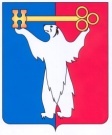 АДМИНИСТРАЦИЯ ГОРОДА НОРИЛЬСКАКРАСНОЯРСКОГО КРАЯ  ПОСТАНОВЛЕНИЕ13.08.2019                                             г. Норильск                                                 № 357Об утверждении Порядка компенсации расходов, понесенных нанимателями жилых помещений муниципального жилищного фонда муниципального образования город Норильск, связанных с оснащением жилых помещений приборами учета используемых воды, электрической энергии В целях осуществления муниципальным образованием город Норильск обязанностей собственника муниципальных жилых помещений в многоквартирных домах муниципального образования город Норильск, в соответствии с частью 3 статьи 30 Жилищного кодекса Российской Федерации, частью 5 статьи 13 Федерального закона от 23.11.2009 № 261-ФЗ «Об энергосбережении и о повышении энергетической эффективности и о внесении изменений в отдельные законодательные акты Российской Федерации», руководствуясь Уставом муниципального образования город Норильск,ПОСТАНОВЛЯЮ:1.	Утвердить Порядок компенсации расходов, понесенных нанимателями жилых помещений муниципального жилищного фонда муниципального образования город Норильск, связанных с оснащением жилых помещений приборами учета используемых воды, электрической энергии (прилагается).2.	Признать утратившими силу:2.1. Постановление Администрации города Норильска от 17.12.2012 № 430 «Об утверждении Порядка компенсации расходов, понесенных нанимателями жилых помещений муниципального жилищного фонда муниципального образования город Норильск, связанных с оснащением жилых помещений приборами учета используемых воды, электрической энергии, а также вводом установленных приборов учета в эксплуатацию».2.2.  Постановление Администрации города Норильска от 31.08.2016 № 457 «О внесении изменений в постановление Администрации города Норильска от 17.12.2012 № 430».3.	Финансовому управлению Администрации города Норильска обеспечить своевременное финансирование мероприятий, предусмотренных подпрограммой  «Энергоэффективность и развитие энергетики» муниципальной программы «Реформирование и модернизация жилищно-коммунального хозяйства и повышение энергетической эффективности» на очередной финансовый год и плановый период, на обеспечение оплаты расходов, понесенных нанимателями жилых помещений муниципального жилищного фонда муниципального образования город Норильск, связанных с оснащением жилых помещений приборами учета используемых воды, электрической энергии, в пределах бюджетных ассигнований, предусмотренных на эти цели решением Норильского городского Совета депутатов о бюджете на соответствующий финансовый год и плановый период.4.	Опубликовать настоящее Постановление в газете «Заполярная правда» и разместить на официальном сайте муниципального образования город Норильск.5.	Настоящее Постановление вступает в силу после официального опубликования в газете «Заполярная правда».Глава города Норильска                                      		      	                   Р.В. Ахметчин   Приложениек постановлениюАдминистрации города Норильска от 13.08.2019 № 357Порядоккомпенсации расходов, понесенных нанимателями жилых помещений муниципального жилищного фонда муниципального образования город Норильск, связанных с оснащением жилых помещений приборами учетаиспользуемых воды, электрической энергии 1. Общие положения1.1.	Настоящий Порядок компенсации расходов, понесенных нанимателями жилых помещений муниципального жилищного фонда муниципального образования город Норильск, связанных с оснащением жилых помещений приборами учета используемых воды, электрической энергии (далее - Порядок) разработан в соответствии с Гражданским кодексом Российской Федерации, Жилищным кодексом Российской Федерации, Федеральным законом от 26.06.2008 № 102-ФЗ «Об обеспечении единства измерений», Федеральным законом от 23.11.2009 № 261-ФЗ «Об энергосбережении и о повышении энергетической эффективности и о внесении изменений в отдельные законодательные акты Российской Федерации», Постановлением Правительства РФ от 06.05.2011 № 354 «О предоставлении коммунальных услуг собственникам и пользователям помещений в многоквартирных домах и жилых домов» (вместе с «Правилами предоставления коммунальных услуг собственникам и пользователям помещений в многоквартирных домах и жилых домов») (далее – Правила предоставления коммунальных услуг), подпрограммой  «Энергоэффективность и развитие энергетики» муниципальной программы «Реформирование и модернизация жилищно-коммунального хозяйства и повышение энергетической эффективности», утверждаемой Администрацией города Норильска на очередной финансовый год и плановый период (далее – Подпрограмма).1.2.	Порядок определяет условия, порядок и размер компенсации расходов, понесенных нанимателями жилых помещений муниципального жилищного фонда муниципального образования город Норильск на оснащение жилых помещений приборами учета используемых воды, электрической энергии.1.3.	В Порядке используются следующие основные понятия и сокращения:-	Управление - Управление жилищно-коммунального хозяйства Администрации города Норильска;-	Финансовое управление - Финансовое управление Администрации города Норильска;- наниматель жилого помещения муниципального жилищного фонда муниципального образования город Норильск – физическое лицо, заключившее договор социального, коммерческого, служебного найма жилого помещения муниципального образования город Норильск;-	заявитель - физическое лицо, являющееся нанимателем жилого помещения (комнаты в коммунальной квартире) муниципального жилищного фонда муниципального образования город Норильск, либо лицо, действующее от имени такого нанимателя на основании доверенности, удостоверенной в установленном законодательством порядке;-	муниципальный жилищный фонд муниципального образования город Норильск - совокупность жилых помещений, находящихся в собственности муниципального образования город Норильск;-	жилое помещение – жилое помещение в многоквартирном доме, комната в коммунальной квартире муниципального жилищного фонда муниципального образования город Норильск;-	прибор учета - средство измерения (совокупность средств измерения и дополнительного оборудования), используемое для определения объемов (количества) потребления коммунального ресурса в жилом помещении; -	поверка прибора учета - совокупность операций, выполняемых в целях подтверждения соответствия средств измерений метрологическим требованиям;-	оснащение прибором (приборами) учета используемых воды, электрической энергии – приобретение, установка (замена) прибора (приборов) учета используемых воды, электрической энергии в жилом помещении нанимателем этого жилого помещения муниципального жилищного фонда муниципального образования город Норильск за свой счет;- установка прибора учета – установка (монтаж) прибора учета в жилом помещении впервые;- замена прибора учета – установка (монтаж) прибора учета в жилом помещении после демонтажа ранее установленного прибора учета;  -	ввод прибора учета в эксплуатацию - документальное оформление прибора учета в качестве прибора учета, по показаниям которого осуществляется расчет размера платы за коммунальные услуги;-	компенсация расходов - денежная выплата заявителю, производимая за счет средств бюджета муниципального образования город Норильск, в целях возмещения затрат на оснащение жилых помещений приборами учета используемых воды, электрической энергии, введенных в эксплуатацию.Значения понятий: исполнитель коммунальных услуг, коммунальный ресурс, несанкционированное вмешательство в работу прибора учета используются в настоящем порядке согласно Правилам предоставления коммунальных услуг. 1.4.	Право на компенсацию расходов в соответствии с Порядком имеют наниматели жилых помещений, осуществившие за свой счет оснащение жилого помещения приборами учета утвержденного типа и прошедшими поверку в соответствии с требованиями законодательства Российской Федерации об обеспечении единства измерений, введенными в эксплуатацию.1.5.	Предусмотренная Порядком компенсация расходов осуществляются при условии выделения на эти цели бюджетных ассигнований, предусмотренных Подпрограммой.2.	Порядок, условия и размер компенсации расходов на оснащение приборами учета жилых помещений2.1.	Компенсации подлежат расходы, понесенные нанимателями, на оснащение приборами учета занимаемых ими жилых помещений и включают в себя:-	расходы, связанные с приобретением приборов учета;-	расходы, связанные с установкой приборов учета;-	расходы, связанные с заменой приборов учета.В случае, если замена прибора учета была произведена до истечения межповерочного интервала поверки приборов учета, Управление в течение 5-ти календарных дней с даты регистрации заявления, указанного в пункте 2.4 Порядка,  направляет исполнителю коммунальных услуг запрос о предоставлении копии акта о несанкционированном вмешательстве в работу прибора учета в рассматриваемом жилом помещении, заверенной надлежащим образом руководителем исполнителя коммунальных услуг.При получении копии акта о несанкционированном вмешательстве в работу прибора учета, Управление принимает решение об отказе в предоставлении компенсации заявителю в соответствии с пунктами 2.8, 2.13 Порядка.При предоставлении исполнителем коммунальных услуг информации, подписанной руководителем исполнителя коммунальных услуг, об отсутствии несанкционированного вмешательства в работу прибора учета, заявление о компенсации расходов рассматривается в соответствии с пунктами 2.13 - 2.16 Порядка.2.2.	Компенсация расходов производится в размере фактически понесенных заявителем расходов на оснащение жилых помещений приборами учета, но не более предельной стоимости материальных ресурсов и работ, связанных с оснащением жилых помещений приборами учета используемых воды, электрической энергии в соответствии с приложениями № 1, № 2 к Порядку. Для заявителей, являющихся нанимателями комнат в коммунальной квартире, компенсация расходов производится в размере фактически понесенных расходов на оснащение одной коммунальной квартиры пропорционально размеру общей площади комнаты, занимаемой нанимателем, но не более предельной стоимости материальных ресурсов и работ, связанных с оснащением жилых помещений приборами учета используемых воды, электрической энергии в соответствии с приложениями № 1, № 2 к Порядку. 2.3.	Компенсация расходов производится в отношении каждого приобретенного, установленного (замененного) прибора учета, введенного в эксплуатацию.2.4.	Для получения компенсации в соответствии с Порядком заявитель обращается в Управление с письменным заявлением о компенсации понесенных расходов, составленным в произвольной форме, в котором должно быть указано:а) фамилия, имя, отчество заявителя;б) адрес жилого помещения, которое было оснащено приборами учета;в) количество установленных (замененных) приборов учета;г) вид расходов, подлежащих компенсации: приобретение и (или) установка (замена) приборов учета;д) способ получения документов по результатам рассмотрения заявления: лично и (или) почтовым отправлением;е) контактный номер телефона;ж) почтовый адрес для направления почтовых отправлений Управлением.Заявление может быть подано лично или посредством почтового отправления, направленного на юридический адрес Управления.2.5.	К заявлению, указанному в пункте 2.4 Порядка, должны быть приложены следующие документы:а)	договор найма жилого помещения, оснащенного приборами учета используемых воды, электрической энергии;б)	документ, удостоверяющий личность заявителя или его уполномоченного представителя;в)	доверенность, удостоверенная в нотариальном порядке (в случае обращения с заявлением уполномоченного представителя нанимателя);г)	кассовые и (или) товарные чеки, подтверждающие приобретение приборов учета;д)	договор с организацией или индивидуальным предпринимателем на выполнение работ по установке (замене) приборов учета;е)	документы, подтверждающие оплату организации или индивидуальному предпринимателю работ по установке (замене) приборов учета;ж)	акт ввода приборов учета в эксплуатацию, составленный в соответствии с Правилами предоставления коммунальных услуг;з)	сведения о лицевом счете заявителя, открытом в банке; и)	согласие заявителя на обработку персональных данных.Документы, указанные в настоящем пункте, предоставляются заявителем:-	в оригиналах и копиях (документы, указанные в подпунктах «а» - «и» настоящего пункта) - при личном обращении заявителя в Управление;-	в оригинале (документ, указанный в подпункте «и» настоящего пункта), в копиях, заверенных в установленном действующим законодательством порядке (документы, указанные в подпунктах «а», «б» - «з» настоящего пункта) - при направлении заявителем документов в Управление посредством почтового отправления.Документы, указанные в подпункте «г» настоящего пункта, не представляются в случае, если приборы учета приобретены в организации или у индивидуального предпринимателя, осуществивших установку (замену) приборов учета, и стоимость приборов учета указана в договоре на выполнение работ по установке (замене) приборов учета.Документы, указанные в подпункте «д» и «е» настоящего пункта не представляются в случае, если приборы учета установлены самостоятельно заявителем (без привлечения организации или индивидуального предпринимателя), либо если договор на установку (замену) приборов учета не заключался.Документ, указанный в подпункте «а» настоящего пункта, предоставляется по желанию заявителя.Документ, указанный в подпункте «и» настоящего пункта, не представляется в случае, если письменное согласие заявителя на обработку персональных данных отражено в заявлении, указанном в пункте 2.4 Порядка.2.6.	В случае, если заявитель по собственной инициативе не представил документ, указанный в подпункте «а» пункта 2.5 Порядка, Управление в течение 5-ти календарных дней с даты поступления заявления запрашивает договор найма жилого помещения в Управлении жилищного фонда Администрации города Норильска.2.7.	Основаниями для отказа в приеме заявления и документов для получения компенсации расходов являются: -	заявление не подписано заявителем;-	заявление подано или подписано неуполномоченным лицом;-	текст заявления не поддается прочтению;-	предоставление неполного перечня документов, предусмотренного пунктом 2.5 Порядка, за исключением случаев, указанных в абзацах четырнадцатом-семнадцатом пункта 2.5 Порядка.2.8. Основаниями для отказа в компенсации расходов являются:-	отсутствие права, установленного пунктом 1.4 Порядка;-	представление заявления и документов, указанных в пункте 2.5 Порядка, неуполномоченным лицом;-	жилое помещение, оснащенное приборами учета, не является собственностью муниципального жилищного фонда муниципального образования город Норильск;-	непредставление документов, предусмотренных пунктом 2.5 Порядка, за исключением случаев, указанных в абзацах четырнадцатом-семнадцатом пункта 2.5 Порядка;-	предоставление Заявителем недостоверных сведений, установленных при проверке документов, необходимых для компенсации расходов;-	компенсация расходов на оснащение приборами учета в данном жилом помещении была предоставлена нанимателю этого жилого помещения ранее и срок его эксплуатации, определяемый периодом времени до очередной поверки, не истек.-	наличие в Управлении копии акта о несанкционированном вмешательстве в работу прибора учета, заверенной руководителем исполнителя коммунальных услуг; -	отсутствие в бюджете муниципального образования город Норильск средств на цели, указанные в Порядке.В случае отказа в возмещении затрат согласно абзацу девятому настоящего пункта Порядка, возмещение затрат производится в следующем финансовом году при наличии бюджетных ассигнований в порядке, предусмотренном настоящим Порядком. 2.9.	Заявление регистрируется Управлением в день обращения, если заявление с документами подано при личном обращении заявителя.Если заявление с документами поступило в Управление по почте, оно регистрируется в день поступления в Управление.2.10.	Заявление и документы проверяются ответственным исполнителем Управления на предмет наличия оснований для отказа в их приеме:- при личном обращении заявителя в его присутствии и возвращаются в день обращения лично заявителю с устным объяснением причин, предусмотренных пунктом 2.7 Порядка;- при поступлении по почте в срок не позднее 3-х календарных дней с даты их регистрации в Управлении и возвращаются заявителю простым почтовым отправлением по адресу, указанному в заявлении, с приложением письма за подписью начальника Управления с обоснованием причин отказа, предусмотренных пунктом 2.7 Порядка.2.11.	При отсутствии оснований для отказа в приеме заявления и документов Управление рассматривает их в течение 5-ти календарных дней с даты регистрации. 2.12. В случае, если заявление содержит требование о компенсации расходов по замене приборов учета или в случае, если замена прибора учета была произведена до истечения межповерочного интервала поверки приборов учета, Управление осуществляет действия, предусмотренные абзацами пятым-седьмым пункта 2.1 Порядка.2.13. В случае наличия оснований для отказа в компенсации расходов, предусмотренных пунктом 2.8 Порядка, Управление подготавливает заявителю письмо за подписью начальника Управления об отказе в компенсации расходов с обоснованием причин отказа.Письмо об отказе в компенсации расходов в срок не позднее 30-ти календарных дней с даты поступления заявления в Управление выдается заявителю в зависимости от выбранного им способа получения документов по результатам рассмотрения заявления:- под роспись лично в руки; - направляется почтовым отправлением с уведомлением о вручении по адресу, указанному в заявлении.2.14.	В случае отсутствия оснований для отказа в компенсации расходов, предусмотренных 2.8 Порядка, Управление не позднее 30-ти календарных дней с даты поступления заявления в Управление подготавливает заключение о сумме расходов по оснащению приборами учета, подлежащих компенсации. Заключение подписывается начальником Управления.2.15.	В течение 5-ти календарных дней после подготовки заключения, указанного в пункте 2.14 Порядка, Управление направляет заявку на финансирование компенсации расходов в Финансовое управление с копией заключения о сумме расходов по оснащению приборами учета, подлежащих компенсации, и сведениями о лицевом счете заявителя, открытом в банке.2.16.	В течение 5-ти календарных дней после подготовки заключения, указанного в пункте 2.14 Порядка, Управление подготавливает заявителю письмо за подписью начальника Управления о компенсации расходов.Письмо о компенсации расходов в срок не позднее 30-ти календарных дней с даты поступления заявления в Управление выдается заявителю в зависимости от выбранного им способа получения документов по результатам рассмотрения заявления:- под роспись лично в руки; - направляется почтовым отправлением с уведомлением о вручении по адресу, указанному в заявлении.2.17.	Финансовое управление в течение 10-ти банковских дней с даты поступления заявки, указанной в пункте 2.15 Порядка, производит перечисление денежных средств на лицевой счет заявителя, открытый в банке.Приложение № 1к Порядку компенсации расходов,понесенных нанимателями жилых помещениймуниципального жилищного фондамуниципального образования город Норильск,связанных с оснащением жилых помещенийприборами учета используемых воды,электрической энергии, утвержденному постановлением Администрации города Норильска, от 13.08.2019 № 357ПРЕДЕЛЬНАЯ СТОИМОСТЬ МАТЕРИАЛЬНЫХ РЕСУРСОВ И РАБОТ, СВЯЗАННЫХ С ОСНАЩЕНИЕМ ЖИЛЫХ ПОМЕЩЕНИЙ ПРИБОРАМИ УЧЕТА ИСПОЛЬЗУЕМЫХ ВОДЫ, ЭЛЕКТРИЧЕСКОЙ ЭНЕРГИИ (УСТАНОВКА)1.		Предельная стоимость оснащения одним прибором учета холодной воды - 2240,82 рубля в том числе:1.1.	Предельная стоимость материальных ресурсов на оснащение жилых помещений прибором учета холодной воды.1.2.	Предельная стоимость работ по установке прибора учета холодной воды в жилых помещениях.2.	Предельная стоимость оснащения одним прибором учета горячей воды - 2323,42 рубля в том числе:2.1.	Предельная стоимость материальных ресурсов на оснащение жилых помещений прибором учета горячей воды.2.2.	Предельная стоимость работ по установке прибора учета горячей воды в жилых помещениях.3.	Предельная стоимость оснащения одним прибором учета электроэнергии - 2925,22 рубля в том числе:3.1.	Предельная стоимость материальных ресурсов на оснащение жилых помещений прибором учета электроэнергии.3.2.	Предельная стоимость работ по установке прибора учета электроэнергии в жилых помещениях.Приложение № 2к порядку компенсации расходов,понесенных нанимателями жилых помещениймуниципального жилищного фондамуниципального образования город Норильск,связанных с оснащением жилых помещенийприборами учета используемых воды,электрической энергии, утвержденному постановлением Администрации города Норильска, от 13.08.2019 № 357ПРЕДЕЛЬНАЯ СТОИМОСТЬ МАТЕРИАЛЬНЫХ РЕСУРСОВ И РАБОТ, СВЯЗАННЫХ С ОСНАЩЕНИЕМ ЖИЛЫХ ПОМЕЩЕНИЙ ПРИБОРАМИ УЧЕТА ИСПОЛЬЗУЕМЫХ ВОДЫ, ЭЛЕКТРИЧЕСКОЙ ЭНЕРГИИ (ЗАМЕНА)1.		Предельная стоимость оснащения одним прибором учета холодной воды - 2416,64 рубля в том числе:1.1.	Предельная стоимость материальных ресурсов на оснащение жилых помещений прибором учета холодной воды.1.2.	Предельная стоимость работ по замене прибора учета холодной воды в жилых помещениях.2.	Предельная стоимость оснащения одним прибором учета горячей воды - 2499,24 рубля в том числе:2.1.	Предельная стоимость материальных ресурсов на оснащение жилых помещений прибором учета горячей воды.2.2.	Предельная стоимость работ по замене прибора учета горячей воды в жилых помещениях.3.	Предельная стоимость оснащения одним прибором учета электроэнергии - 3335,86 рубля в том числе:3.1.	Предельная стоимость материальных ресурсов на оснащение жилых помещений прибором учета электроэнергии.3.2.	Предельная стоимость работ по замене прибора учета электроэнергии в жилых помещениях.НаименованиеКоличествоСтоимость (включая НДС), руб.Прибор учета холодной воды, с фильтром1 шт.1548,16Итого:1548,16НаименованиеКоличествоСтоимость (включая НДС), руб.Установка прибора учета холодной воды1 шт.692,66Итого:692,66НаименованиеКоличествоСтоимость (включая НДС), руб.Прибор учета горячей воды, с фильтром1 шт.1630,76Итого:1630,76НаименованиеКоличествоСтоимость (включая НДС), руб.Установка прибора учета горячей воды1 шт.692,66Итого:692,66НаименованиеКоличествоСтоимость (включая НДС), руб.Прибор учета электроэнергии1 шт.2534,64Итого:2534,64НаименованиеКоличествоСтоимость (включая НДС), руб.Установка прибора учета электроэнергии1 шт.390,58Итого:390,58НаименованиеКоличествоСтоимость (включая НДС), руб.Прибор учета холодной воды, с фильтром1 шт.1548,16Итого:1548,16НаименованиеКоличествоСтоимость (включая НДС), руб.Замена прибора учета холодной воды1 шт.868,48Итого:868,48НаименованиеКоличествоСтоимость (включая НДС), руб.Прибор учета горячей воды, с фильтром1 шт.1630,76Итого:1630,76НаименованиеКоличествоСтоимость (включая НДС), руб.Замена прибора учета горячей воды1 шт.868,48Итого:868,48НаименованиеКоличествоСтоимость (включая НДС), руб.Прибор учета электроэнергии1 шт.2534,64Итого:2534,64НаименованиеКоличествоСтоимость (включая НДС), руб.Замена прибора учета электроэнергии1 шт.801,22Итого:801,22